Subiaco Primary School Book Fair Volunteer Roster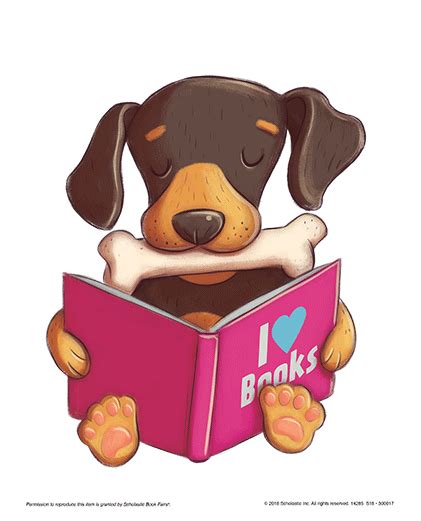 Please insert your name & class next to the shift/s you can do
For example :AM shift – 3 volunteers requiredPM shift – 4 volunteers requiredSat AM shift – 2 volunteers required for each time slot                              			Saturday 23RD June(Subiaco Farmers Market)AM 8.00 – 8.451  John Smith - L7 B2  Jane Jones -  L8 AShiftMonday 18 JuneTuesday 19 JuneWednesday 20 JuneThursday 21 JuneFriday 22 JuneSaturday 23 JuneAM   8.00 – 8.451111122222333334 CLP (                    )4   CLP (                    )4 CLP (                    )4 CLP (                    )4 CLP (                    )PM   3.00 – 3.45111112222233333444445 CLP (                    ) 5 CLP (                      )5 CLP (                    )5 CLP (                    )5 CLP (                    )AM    7.30 – 9.00123  CLP (                )9.00 – 10:30123 CLP  (                )10.00 – 11:30123 CLP (                 )11.00 – 12:30123 CLP (                 )